Université Abdelhamid Ibn Badis De Mostaganem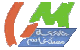                       Faculté Des Sciences De La Nature Et De La Vie                   Département Des Sciences Alimentaires                        Année 2020/2021          Fiche de vœux Master SNV D04Nom :…………………………………………………………………………………………………..Prénom : ……………………………………………………………………………………………….Immatriculation : …………………………………………………………………………………Licence Obtenue : ……………………………………………………………………………….Mentionnez dans le  tableau votre choix pour le masterMostaganem, le ……………./…………../…………….                                                Signature de l’étudiant(e)Le formulaire doit être déposé auprès du secrétariat du département  des sciences alimentaires                      DECISION DE LA COMMISSION D’ORIENTATIONL’étudiant (e ) ……………………………………………….………………………………………est admis (e ) à s’inscrire  en Master : …………………………………………………………………………………………………………………………………………….							Mostaganem, le :								Le Président Responsable de la spécialité                                 de la commission d’orientationN°MasterOrdre de choix01Nutrition Et Pathologies02Production et transformation laitière03Agroalimentaire et contrôle de qualité